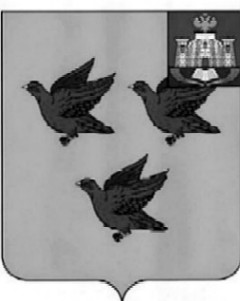 РОССИЙСКАЯ ФЕДЕРАЦИЯОРЛОВСКАЯ ОБЛАСТЬАДМИНИСТРАЦИЯ ГОРОДА ЛИВНЫПОСТАНОВЛЕНИЕ    15 сентября 2021 года					                                        № 84        г. ЛивныО внесении изменений в постановление администрациигорода  Ливны от 30 июня 2015 года №47 «Об утверждении Порядкасоставления проекта бюджета города Ливны Орловской области»В соответствии с постановлением Правительства Орловской области от 20 августа 2021 года №496 «О внесении изменений в постановление Правительства Орловской области от 1 июня 2020 года №339 «Об утверждении Порядка составления проекта областного бюджета на очередной финансовый год и  плановый период»  администрация города Ливны   п о с т а н о в л я е т:1. Внести в приложение к постановлению администрации города Ливны от 30 июня 2015 года № 47 «Об утверждении Порядка составления проекта бюджета города Ливны Орловской области» следующие изменения:а)  в пункте 3 слова «19 июля» заменить словами «20 августа». 2.Опубликовать настоящее постановление в газете «Ливенский вестник» и разместить на официальном сайте в сети интернет.3. Контроль за исполнением  постановления возложить на первого заместителя главы администрации города.Глава города                                                                                     С.А. Трубицин